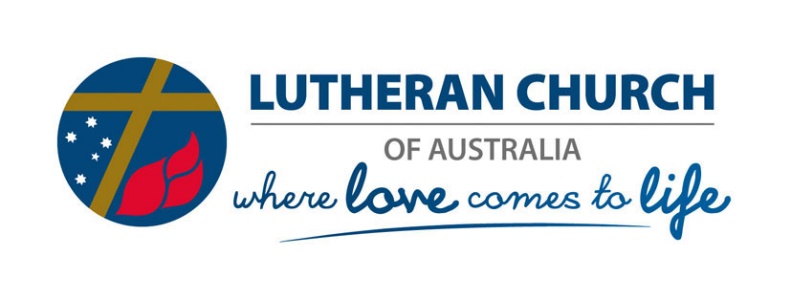 Sign In RegisterI, the undersigned declare that:I have not returned from international or interstate travel in the last 14 days.I have not been exposed to a person with a confirmed case of COVID-19 in the last 14 days.I am not currently required to self-isolate for any other reason.I am well, and not displaying any symptoms of illness.I will practice good hand hygiene and utilise the hand washing and sanitiser facilities made available.I will follow all reasonable steps requested by the _____________Lutheran Church to ensure the health and safety of all other personnel and visitors.Date:  __________________________       Signed by Responsible Person:  _________________________________ 
Name and phone number:   ____________________________________     This form is to be retained for a minimum of 28 days from date of use.NAMETIME INTIME OUTCONTACT PHONE NUMBER